Minutes of the Annual meeting of Kirkwhelpington Parish Council held at the Memorial Hall, Kirkwhelpington on Tuesday 7th May 2019 commencing  at 7pmThose Present:	R Thornton (Chairman), A Purves, K Fortune, P Senior, J Brown, C Miller (Clerk2019/27	Apologies for AbsenceE Rogerson.2019/28	Declarations of InterestThere were no Declarations of Interest.2019/29	Public questionsThere were no public questions.2019/30	Minutes of previous meeting held Tuesday 5th March 2019The minutes of the previous meeting held Tuesday 5th March 2019 were accepted as a true record.2019/31	Matters arising from previous meeting held Tuesday 5th March 2019Meadowlands Wall: Insurance company had confirmed they were not liable for the wall as both the works were instructed and settled without their approval (essentially settling the claim), and the council were never proven to be liable.  Trees: Nothing to report.St Oswald’s Way signpost: Signpost in place, to be taken off agenda.Village web-site: Nothing to report.Seat repair: Seat works not yet actioned.Purchase of goalposts: To be purchased once drainage works completed.Play area repairs: Repairs carried out.  Sharp edges on kerbs to be actioned, with site meeting to be held to discuss  how this could be rectified.Reflective posts: County Council had stated they had never installed official reflective posts at the village entrance, and therefore would not be responsible for replacing them.2019/32	Correspondence: Grant acknowledgement from Northumberland Theatre Company; CPRE newsletter; County Council – Housing Strategy for Northumberland 2019-2021 Consultation; Climate Action Northumberland – regarding petition available on County Council web-site to encourage County Council to carry out review of their practices/policies regarding climate change2019/33	Finance2019/33/01	Bank Balance: £26211.92 as at 30/04/192019/33/02	The following accounts were authorised:Kirkwhelpington Memorial Hall – W/C maintenance - £255.50; C Miller – March, April salary and expenses – £ 273.18HMRC -  PAYE on above - £57.20B& S Chains – swing seat/shackle - £155.47W Graham & Co – drainage - £9739.80Robson & Cowan – service grasscutter £389.53; service lawnmower £129.55; fuel £52.39Came and Company – annual insurance premium - £590.48NALC – annual subscription - £92.652019/33/03	 Request for grant received from North East War Memorials Project; to approve donation to Marie CureNo further information had been received regarding the cost of £45K to rebuild web-site for North East War Memorials Project – no donation to be given.Marie Curie walk had been cancelled due to their Head Office not permitting localised events/funding being held nationally, therefore no donation to be given.2019/34	Audit of Accounts year ending 31/3/192019/34/01	To consider and agree any actions arising from the report of the internal auditorThere were no matters arising from the report of the internal auditor.2019/34/02	To approve the Governance StatementA Purves proposed and P Senior seconded acceptance of the governance statement, all in agreement.2019/34/03	To approve the draft annual accounts for 2018/2019P Senior proposed and K Fortune seconded acceptance of the annual accounts 20182019, all in agreement.2019/34/04	To approve the Accounting Statement and explanation of variancesA Purves proposed and J Brown seconded approval of the Accounting Statement and explanation of variances, all in agreement.2019/35	Planning Matters2019/35/01	Planning Applications receivedNo planning applications received.2019/35/02	Approval of Planning ApplicationNo approval of planning application received.2019/36	Update on Ray Fell Wind Farm/Community Interest CompanyUnderground heating proposals – Clerk to re-contact energy advisor regarding attending a future PC meeting.Corsenside Parish Council - Feasibility study regarding engaging with youths – it was agreed the Parish Council would join in with this grant application to Ray Fell Wind Farm as requested by Corsenside Parish Council.2019/37	To confirm grasscutting arrangements 2019/2020Grasscutting being carried out on a regular basis.  Parishioner had kindly offered to purchase flymow to aid with  grasscutting at Meadowlands. 2019/38	Urgent BusinessHoneysuckle required trimming back at 2 Albion Terrace, and it was agreed to ask if the tenant had permission from Northumberland Estates to plant the shrub, and request it be cut back.Wicket on the village green does not shut properly due to hanging post having moved, with site visit to be carried out to ascertain repair required.Notice of Vacancy further to J Brown’s resignation after 20 year’s service to the Parish Council to be displayed in Parish Council noticeboard, and if ten or more elector’s request an election within 15 working days, this would be organised by County Council.2019/39	Date of next MeetingThe next meeting of Kirkwhelpington Parish Council will be held on Tuesday 2nd July commencing at 730pm in Kirkwhelpington Memorial Hall.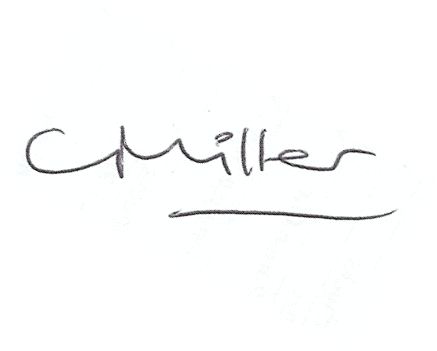 Claire Miller, Parish ClerkThe meeting closed at 9pm.